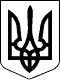 УЖГОРОДСЬКА РАЙОННА державна адміністраціяЗАКАРПАТСЬКОЇ ОБЛАСТІ Р О З П О Р Я Д Ж Е Н Н Я__26.09.2019___                        Ужгород                           №__265______                                  Про Комунальний  заклад                      „Дитячо – юнацька спортивна школа                       „Академія футболу Ужгородської                     районної ради Закарпатської області”Відповідно до статей  6 і 39 Закону України „Про місцеві державні адміністрації”, законів України  „Про  освіту”,  „Про позашкільну освіту”, наказу Міністерства молоді та спорту України 30.07.2013 №37 „Про затвердження Типових штатних нормативів дитячо-юнацьких спортивних шкіл”, рішення тридцять третьої сесії VII скликання  20.09.2019 № 549  „Про створення Комунального закладу „Дитячо-юнацька спортивна школа  „Академія футболу Ужгородської районної ради Закарпатської області”:      1. Ввести у мережу установ освіти Ужгородського району  Комунальний  заклад  „Дитячо – юнацька спортивна школа „Академія футболу Ужгородської районної ради Закарпатської області”, з 01.10.2019 року.      2. Затвердити чисельність працівників Комунального закладу „Дитячо-юнацька спортивна школа  „Академія  футболу Ужгородської районної ради Закарпатської області” (додається) .      3. Фінансовому управлінню райдержадміністрації (Ящищак О.В.)  передбачити кошти для фінансування Комунального закладу „Дитячо-юнацька спортивна школа  „Академія футболу Ужгородської районної ради Закарпатської області”.       4. Відділу   освіти,  молоді  та  спорту  райдержадміністрації  (Михайлишина М.І.) забезпечити фінансування Комунального закладу „Дитячо-юнацька спортивна школа  „Академія  футболу Ужгородської районної ради Закарпатської області” згідно штатного розпису.       5. Контроль за виконанням цього розпорядження покласти на заступника голови райдержадміністрації Раті Є.Ш.Голова державної адміністрації                                            Еріка КИНЄВ